ПРОЄКТ 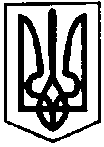 ПЕРВОЗВАНІВСЬКА СІЛЬСЬКА РАДАКРОПИВНИЦЬКОГО РАЙОНУ  КІРОВОГРАДСЬКОЇ ОБЛАСТІ___________СЕСІЯ ВОСЬМОГО  СКЛИКАННЯРІШЕННЯвід  «  » _______ 2021 року                                                                                     № с. ПервозванівкаПро базову мережузакладів культури Первозванівської сільської радиВідповідно до статті 25 Закону України «Про місцеве самоврядування в Україні», Закону України «Про добровільне об’єднання територіальних громад», частини 2 статті 22 Закону України «Про культуру», Порядку формування базової мережі закладів культури, затвердженого постановою Кабінету Міністрів України від 24 жовтня 2012 року № 984, сільська рада ВИРІШИЛАВключити до базової мережі закладів культури Первозванівської сільської ради:Бережинський сільський будинок культури;Бережинську сільську бібліотеку;Покровський сільський будинок культури;Покровську сільську бібліотеку;Гаївський сільський будинок культури;Гаївську сільську бібліотеку;Затвердити базову мережу закладів культури Первозванівської сільської ради згідно з додатком.Контроль за виконанням даного рішення покласти на постійну комісію з питань освіти, культури, охорони здоров’я, спорту, молодіжної політики та соціального захисту населення.Сільський голова                                                           Прасковія МУДРАКДодаток до рішення сесії Первозванівської сільської ради від «   »  січня 2021 року №№ п/пНазва бюджетної установиЮридична адреса (місцезнаходження)1.Первозванівський сільський будинок культури27652, Кіровоградський район, с.Первозванівка, вул. Гагаріна, 42.Калинівський сільський будинок культури27653, Кіровоградський район, с.Калинівка, вул.Шкільна, 913.Федорівський сільський будинок культури27654, Кіровоградський район, с. Федорівка, вул. Леоніда Кравчука, 794.Степовий сільський клуб27656, Кіровоградський район, с. Степове, вул. Кільцева, 55.Клинцівський сільський будинок культури27651, Кіровоградський район с. Клинці, вул. Гагаріна, 26.Бережинський сільський будинок культури27605, Кіровоградська область, Кропивницький район, с. Бережинка, вул.Центральна, 135а7.Покровський сільський будинок культури27650, Кіровоградська область, Кропивницький район, с. Покровське вул. Миру, 28.Гаївський сільський будинок культури27661, Кіровоградська область, Кропивницький район, с. Гаївка, вул. Центральна, 489.Первозванівська сільська бібліотека27652, Кіровоградський район, с. Первозванівка, вул. Гагаріна, 410.Калинівська сільська бібліотека 27653, Кіровоградський район, с. Калинівка, вул. Шкільна, 9111.Федорівська сільська бібліотека27654, Кіровоградський район, с. Федорівка, вул. Леоніда Кравчука, 7712.Степова сільська бібліотека27656, Кіровоградський район, с. Степове, вул. Кільцева, 513.Клинцівська сільська бібліотека27651, Кіровоградський район, с. Клинці, вул. Перемоги, 214.Бережинська сільська бібліотека27605, Кіровоградська область, Кропивницький район, с. Бережинка, вул.Центральна, 135а15.Покровська сільська бібліотека27650, Кіровоградська область, Кропивницький район, с. Покровське вул. Миру, 216.Гаївська сільська бібліотека27661, Кіровоградська область, Кропивницький район, с. Гаївка, вул. Центральна, 48